Муниципальное бюджетное дошкольное образовательное учреждение «Детский сад №97»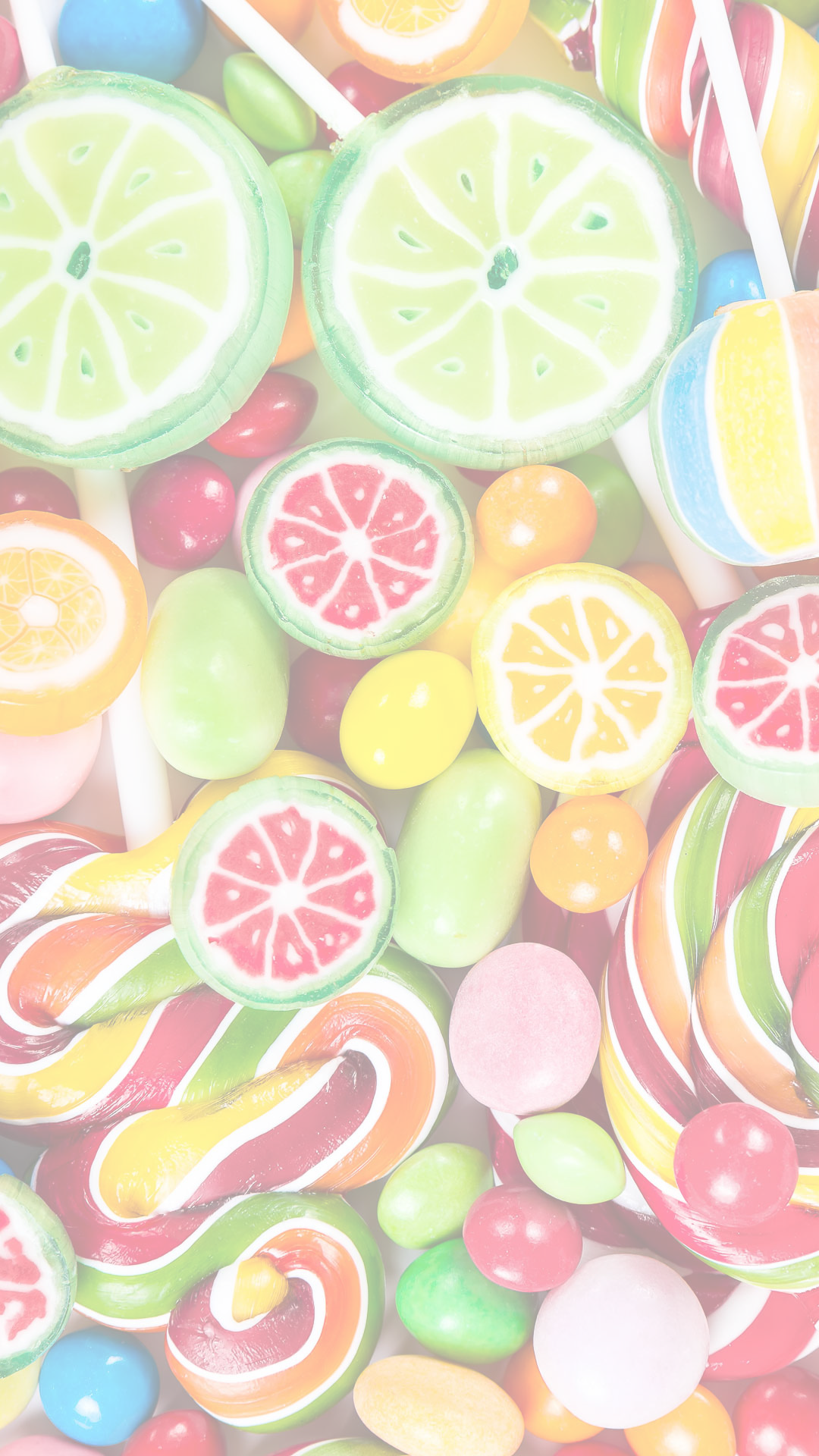 Картотека дидактических игрдля формирования культурно-гигиенических навыковдля детей 3-4 летВоспитатель:Князева Л.О.г.ДзержинскКОМУ ЧТО НУЖНОЦель: закрепить знания детей о предметах, необходимых для работы врачу, повару, продавцу.Материал: круг, поделенный на сектора, в каждом из них картинки с изображением предметов, необходимых для работы врачу, повару, продавцу, в середине круга стрелки, на них изображены врач, повар, продавец.Ход игры: воспитатель предлагает ребёнку найти предмет,  необходимый для работы врачу (повару, продавцу).ПОДБЕРИ КАРТИНКИЦель: уточнить представления детей о предметах личной гигиены, формировать навыки здорового образа жизни.Материал: картинки различных предметов, картинки с изображением предметов личной гигиеныХод игры: воспитатель просит выбрать только картинки с изображением предметов, помогающих ухаживать за телом (лицом, зубами, волосами)РАЗЛОЖИ КАРТИНКИ ПО ПОРЯДКУЦель:  систематизировать представления детей о здоровье и здоровом образе жизни, развивать речь, внимание, память.Материал:  картинки с изображением моментов распорядка дняХод игры:  воспитатель говорит о том, что волшебник Путаница перепутал картинки распорядка дня, и предлагает разложить картинки  по порядку.Воспитатель подводит итог высказываниям детей.Каждое утром, чтобы быть здоровым, мы начинаем с зарядки.Чтобы расти нам сильными, ловкими и смелыми, ежедневно поутру мы зарядку делаем.Воспитатель предлагает каждому вспомнить своё любимое упражнение, показать и всем вместе выполнить его.ИГРА "УЛОЖИМ МИШКУ СПАТЬ"
        Цель: познакомить ребенка с предметно-игровыми действиями с мишкой, функциональным назначением кровати, формировать подражательные действия.
       Оборудование: мягкая игрушка - мишка, детская кроватка.
       Ход игры: взрослый показывает ребенку игрушку - мишку, обыгрывает ее: мишка топает, пляшет, катается в машине. Взрослый сообщает, что мишка устал, хочет отдохнуть: "Давай уложим мишку в кроватку!" Взрослый демонстрирует, как можно приласкать мишку-игрушку (прижать к себе, погладить по головке) и положить его в кровать, накрыть одеялом, спеть песенку: "Баю-бай, баю-бай". Игру можно повторить, предоставив ребенку больше самостоятельности.ОДЕНЕМ КУКЛУ НА ПРОГУЛКУЦель: закреплять знания детей об одежде, формировать умение детей одевать куклу соответственно сезону года, погоде, систематизировать представления детей о здоровье, развивать у детей внимание, память, логическое мышление.Материал: бумажная кукла с различной одеждойХод игры:   воспитатель говорит, что кукла собирается на прогулку, но не знает, что ей одеть, сейчас зима и на улице очень холодно (различные ситуации).Дети «одевают» куклу и объясняют свой выборИГРА "УГОСТИМ КУКОЛ ЧАЕМ"
       Цель: познакомить ребенка с назначением посуды, учить выполнять предметно-игровые действия (расставлять чашки, блюдца, раскладывать ложки).
      Оборудование: куклы, детская мебель и посуда (две чашки, два блюдца, две ложки, чайник).
      Ход игры: взрослый говорит малышу: "К нам в гости пришли куклы, их надо посадить за стол, угостить чаем. Давай расставим чашки и блюдца. Теперь разложи ложки к чашкам. Налей чай в чашки. Напои чаем наших гостей". Если ребенок испытывает затруднения, показать, как надо действовать. В конце игры взрослый подытоживает: "Чай мы наливали в чашки, куклы пили чай", произносит потешку:Чайник на столе поставим,
Блюдца, чашки мы расставим,
Будем мы гостей встречать,
Кукол чаем угощать!АЗБУКА ЗДОРОВЬЯЦель: систематизировать представления детей о здоровье и здоровом образе жизни, развивать речь, внимание, память.Материал: иллюстрацииХод игры:  играют от 1 до … человек. Воспитатель называет правило, а ребёнок находит карточку – иллюстрацию этого правила. Или воспитатель показывает карточку, ребёнок говорит, что нужно делать в данной ситуации.ТАНЯ ПРОСТУДИЛАСЬЦель: способствовать  формированию навыка пользования носовым платком, закреплять знание о том, что при чихании и кашле нужно прикрывать рот носовым платком, а если кто-то находится рядом, отворачиватьсяМатериал:  носовой платокХод игры: воспитатель спрашивает: зачем людям нужен носовой платок?И затем предлагает детям различные ситуации, которые проигрываются вместе с малышами:- Что нужно сделать, если ты хочешь чихнуть? И т.д.ИГРА "КУКЛА ИДЕТ НА ПРОГУЛКУ"
       Цель: формирование у ребенка представлений об одежде, умению выполнять предметно-игровые действия.
       Оборудование: кукла.
       Ход игры: взрослый говорит, что кукла собирается на прогулку: "Давай поможем кукле одеться, на улице холодно", предлагает ребенку достать из шкафчика одежду: шапку, куртку, ботиночки. Затем взрослый поочередно берет каждую вещь, показывает ее ребенку, медленно приговаривая:
Надеваем курточку, проденем руки в рукава, 
Застегнем пуговицы. Вот, куртку надели! 
Надеваем ботиночки на ножки, 
Вот шнурки, я помогу тебе завязать 
Вот, ботиночки надели на ножки 
Надеваем шапку на голову. 
Вот, так, шапку надели 
Кукла собралась на прогулку, может идти гулять. В целях закрепления у ребенка представлений об одежде, игра повторяется с другой куклой, ребенку предоставляется возможность действовать самостоятельно.ИГРА "ВОДИЧКА, ВОДИЧКА!"
     Цель: воспитывать стремление к самостоятельности при выполнении навыков самообслуживания.
     Оборудование: две куклы.
     Ход игры: взрослый показывает детям двух кукол и говорит, что куклы хотят обедать, но у них грязные руки и лицо. Взрослый спрашивает: "Что надо сделать? - Надо вымыть куклам руки! Попросим водичку: Водичка, водичка, умой мое личико, чтобы глазоньки блестели, чтобы щечки краснели, чтоб кусался зубок, чтоб смеялся роток!" Показывает и рассказывает детям, как надо мыть куклам руки и лицо перед обедом. Далее предлагает детям вымыть свои руки и лицо, при этом взрослый повторяет потешку "Водичка, водичка!"СДЕЛАЕМ КУКЛАМ РАЗНЫЕ ПРИЧЕСКИЦель: закреплять навыки ухода за волосами, уточнить названия необходимых для этого предметов, формировать  понятие «опрятный внешний вид»Материал:  куклы, расчёски, заколки.Ход игры: воспитатель предлагает детям причесать кукол.ИГРА "ВЫМОЙ РУКИ"
      Цель: учить ребенка мыть руки.
Оборудование: заяц резиновый.
      Ход занятия: взрослый обращается к ребенку: "Мы пришли с прогулки, нам нужно вымыть ручки. Зайчик будет смотреть, как мы моем ручки". Взрослый ставит игрушку на край умывальника и показывает ребенку движения руками под струей воды. В конце процедуры взрослый от имени зайчика хвалит ребенка.ВЫМОЕМ КУКЛУЦель: закреплять знания о предметах личной гигиены для мытья и умывания, последовательность  действий, способствовать формированию привычки к опрятности.Материал:  различные предметы и предметы личной гигиены для мытья и умывания, куклы.Ход игры: играют 2 человека.  Сначала им предлагается из множества предметов выбрать те, которые  «помогают»  вымыть (умыть) куклу. А затем моют её. Выигрывает тот, кто правильно отберёт предметы личной гигиены и правильно последовательно вымоет (умоет) куклу.ИГРА «СДЕЛАЕМ ЛОДОЧКИ»
      Цель: учить ребенка последовательно выполнять действия при мытье рук, подражать действиям взрослого.
     Ход занятия: взрослый обращает внимание ребенка на то, что при мытье рук надо соблюдать последовательность действий:засучить рукава (взрослый произносит потешку: "Кто рукавчик не засучит, тот водички не получит!");
открыть кран;
сложить ладони рук "лодочкой";
подставить руки под струю воды;
закрыть кран;
вытереть руки полотенцем.
Затем ребенку предлагают выполнить действия, подражая взрослому, который обращает внимание ребенка на положение рук.ИГРА "МЫЛЬНЫЕ ПЕРЧАТКИ"
           Цель: учить ребенка намыливать руки с внешней и внутренней стороны.
           Оборудование: детское мыло, полотенце.
            Ход занятия: взрослый подводит ребенка к умывальнику, стоит за его спиной, берет в руки мыло и показывает круговые движения рук при намыливании. Затем передает ребенку кусок мыла и просит его повторить движения намыливания. 
Движения нужно делать до тех пор, пока не образуется белая пена. Обращается внимание ребенка на белые ручки, взрослый говорит: "Вот, какие у нас перчатки - белые!" Далее взрослый помогает ребенку смыть пену под струей воды, при этом произносит одну из потешек:
Например:Ладушки, ладушки, с мылом моем лапушки,
Чистые ладошки, вот вам хлеб, да ложки!
В кране булькает вода. Очень даже здорово!
Моет рученьки сама Машенька Егорова
(взрослый называет имя ребенка).
Знаем, знаем да, да, да! Где тут прячется вода!В конце игры взрослый хвалит ребенка, обращает внимание на его чистые руки. В случае необходимости используются совместные действия взрослого и ребенка.ПРАВИЛА ГИГИЕНЫЦель: закреплять культурно-гигиенические навыки (умывание, одевание, чистка зубов, причёсывание, купание), формировать умения показывать эти движения при помощи мимики и жеста и отгадывать по показу.Ход игры: Воспитатель просит  детей при помощи мимики и жестов показать, как они умываются (одеваются, чистят зубы и т.д.), соблюдая последовательность выполнения данных навыков. Или воспитатель показывает при помощи мимики и жестов, что он делает, а дети отгадывают.ИГРА "УМЫВАЛОЧКА"
        Цель: учить ребенка умываться.
        Оборудование: зеркало, полотенце.
        Ход занятия: взрослый приводит ребенка (после сна) в ванную комнату, просит посмотреть на себя в зеркало, обращает его внимание на глазки, ротик, щечки и т.д. Предлагает ребенку умываться вместе с ним, при этом показывает, как это нужно сделать. Взрослый произносит потешку:Выходи, водица, мы пришли умыться!
Лейся на ладошку, по-нем-нож-ку...
Нет, не понемножку - посмелей,
Будем умываться веселей!В конце умывания взрослый учит малыша вытирать лицо насухо полотенцем, просит посмотреть на себя в зеркало, говорит: "Аи, какой чистый ребенок, посмотри на себя в зеркало!"ИГРА "ДЕЛАЕМ ПРИЧЕСКУ"
      Цель: учить ребенка держать в руке расческу и расчесывать волосы движениями сверху-вниз.
     Оборудование: зеркало, расческа, нарядная кукла.
     Ход игры: взрослый демонстрирует ребенку куклу и обращает внимание на ее прическу: "Посмотри, у куклы красивая прическа: длинные, ровные волосы, бантик. Красивая кукла! Давай и тебе сделаем красивую прическу!" Взрослый расчесывает перед зеркалом волосы ребенка, затем просит малыша попробовать это сделать самому: дает расческу в руки ребенку при этом помогает удерживать ее, вести руку с расческой сверху вниз. В конце расчесывания просит ребенка посмотреть в зеркало, обращает его внимание на то, что он стал таким же красивым, как кукла.ИГРА "ПОЧИСТИМ ЗУБКИ"
       Цель: учить ребенка чистить зубы.
       Оборудование: две зубные щетки, стакан с водой, зеркало.
       Ход занятия: взрослый просит ребенка посмотреть в зеркало и улыбнуться, при этом обращает его внимание на зубы. Затем говорит, чтобы зубы не болели, нужно их чистить. Взрослый достает две щетки: одну дает в руки ребенку, а другой показывает, как нужно проводить щеткой по зубам, при этом произносит потешку:Ротик, ротик! Где ты ротик?
Зубки, зубки! Где вы зубки?
Щечка, щечка! Где ты щечка?
Будет чистенькая дочка!В конце игры взрослый вместе с ребенком смотрят в зеркало и улыбаются, показывая чистые зубы. При необходимости используются совместные действия взрослого и ребенка.ИГРА "ФОНТАНЧИКИ"
     Цель: учить ребенка полоскать рот.
     Оборудование: стакан.
     Ход занятия: взрослый подводит ребенка к зеркалу в ванной комнате и предлагает пускать фонтанчики, произносит потешку:
Наберем водичку в рот пусть фонтанчик оживет! Взрослый набирает в рот воду и показывает, как выпустить воду изо рта, затем, как надо полоскать рот. Ребенку предлагается сделать так же. В конце занятия взрослый хвалит ребенка.ИГРА "КУКЛА ЗАБОЛЕЛА"
       Цель: учить ребенка пользоваться носовым платком.
       Оборудование: кукла, носовые платки.
       Ход игры: взрослый демонстрирует детям куклу и говорит: "Вот кукла Маша, она заболела, у нее насморк, ей трудно дышать через нос. В кармане у нее лежит носовой платок. Поможем Маше очистить носик!" Взрослый произнести потешку:Маша заболела, трудно ей дышать,
Мы платочком будем носик вытирать!Взрослый показывает детям, как правильно использовать носовой платок, демонстрируя это на кукле. Предлагает детям повторить действие.ИГРА "НОСИКИ-КУРНОСИКИ"
       Цель: учить ребенка пользоваться индивидуальным носовым платком.
      Оборудование: индивидуальные носовые платки.
      Ход занятия: взрослый произносит потешку, демонстрируя каждое действие:Носовой платок в кармашке (достает платок из кармана),
Будем нос им вытирать (показывает действие с платком),
Чтобы носик, наш курносик, снова чистым был опять(убирает платок в карман).Взрослый просит каждого ребенка показать, как он умеет пользоваться носовым платком.